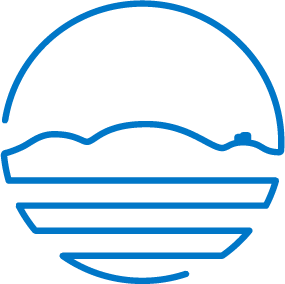 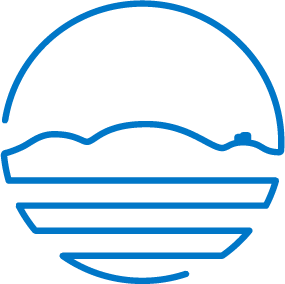 Objednávka č. 20194418Datum vystavení dokladu: 23.04.2019 Dodací lhůta:Vyřizuje: Specifikace objednávky (text)Na základě havarijního stavu u Vás objednáváme dle cenové nabídky č. 28a/19 ze dne 9.4.2019 dodání  a instalaci měřící jednotky SFC Depolox 5 pro měření obsahu volného chloru na ČS Perná. 1.    ks  1  - měřící jednotka SFC Depolox 5Podrobnosti včetně termínu instalace projednejte s p                     , popř. p.                         , kteří jsou pověření k převzetí dokončených prací a budou uvedeni a podepsáni na předávacím protokolu nebo dodacím listu.F.T.W.O. Zlín, a.s.Odboje 712760 01 ZlínRazítko a podpis      dodavateleRazítko a podpis odběrateleFakturu zašlete písemně nebo elektronicky na adresu uvedenou v hlavičce objednávky. Na faktuře uveďte číslo objednávky nebo přiložte její potvrzenou kopii.Fakturu zašlete písemně nebo elektronicky na adresu uvedenou v hlavičce objednávky. Na faktuře uveďte číslo objednávky nebo přiložte její potvrzenou kopii.Středisko: 2. Středisko vodovodů MikulovUrčeno pro: ČS PernáPředpokládaná cena: 111 870,00Předpokládaná cena: 111 870,00